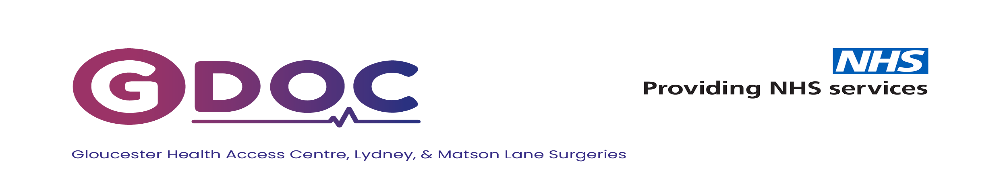 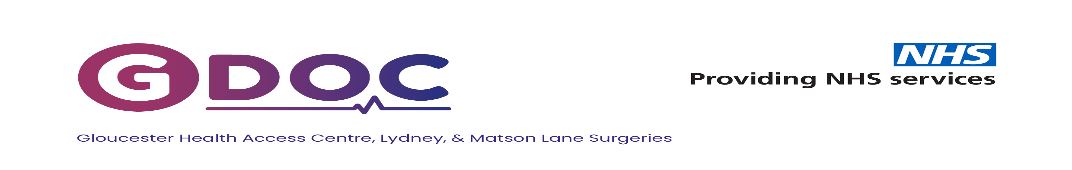 Prescription Request 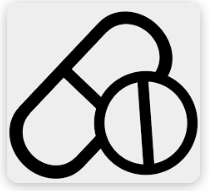 **Prescription requests are not accepted over the telephone**Medication/Item Description/Dose           Any Comments:If you have a nominated (usual) pharmacy this is where you prescription will be sent unless you state otherwise, Ask Reception to change your PharmacyPrescription Request **Prescription requests are not accepted over the telephone**Medication/Item Description/DoseAny Comments: If you have a nominated (usual) pharmacy this is where you prescription will be sent unless you state otherwise. Ask Reception to change your Pharmacy